Besluitenlijst college van 29 november 2021	40.	Aanstelling van een afdelingshoofd Vrije Tijd via waarneming voor de duur van 1 jaar. Goedkeuring.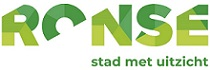 